Муниципальное общеобразовательное учреждение          «Средняя школа имени Ф.И.Толбухина»            Ярославского муниципального района( МОУ СШ им. Ф.И.Толбухина ЯМР)ПРИКАЗ01.12.2022                                                                                                         №01-27 /239                                                                     с.ТолбухиноЯрославский район Ярославская область  Об утверждении плана мероприятий «дорожная карта»по формированию и оценке функциональной грамотности обучающихся в МОУ СШ им. Ф.И.Толбухина ЯМР        В рамках реализации национального проекта «Образования» Министерства Просвещения Российской Федерации, на основании Плана мероприятий Ярославской области по формированию и оценке функциональной грамотности  обучающихся («Дорожная карта») на 2022/2023 учебный год (письмо департамента образования Ярославской области от 18.10.2022 №Исх. 24-1095/2022, приказа управления образования Администрации ЯМР от 09.11.2022 «Об утверждении плана мероприятий «Дорожная карта» по формированию и оценке функциональной грамотности  обучающихся в общеобразовательных учреждениях ЯМР  в 2022/2023 учебном году» №434, с целью осуществления мероприятий, направленных на повышение качества общего образования посредством формирования и оценке функциональной грамотности  обучающихся в МОУ СШ им.Ф.И.Толбухина ЯМР, ПРИКАЗЫВАЮ:  1.	Утвердить План мероприятий «дорожная карта», по формированию и оценке функциональной грамотности обучающихся в МОУ СШ им. Ф.И.Толбухина в 2022-2023 учебном году.2.	Назначить ответственной  за вопросы формирования  и оценки функциональной грамотности обучающихся в МОУ СШ им. Ф.И.Толбухина ЯМР Голубеву И.Г., заместителя директора по УВР.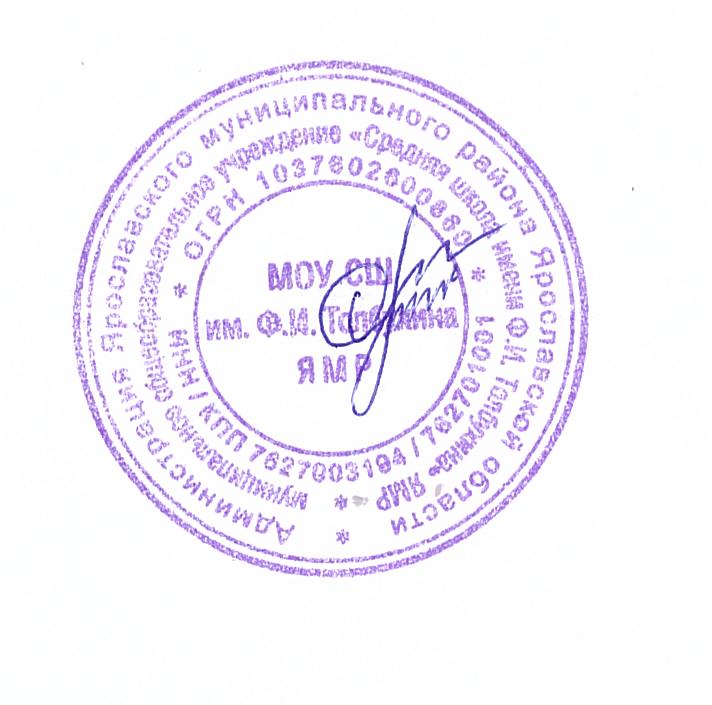 3.    Контроль за исполнением данного приказа оставляю за собой.  Директор  МОУ СШ им.Ф.И.Толбухина ЯМР  ________________ /О.Г.Стецович/                                                                                                                                  (подпись)                   (расшифровка подписи)